«Russian winter 2016»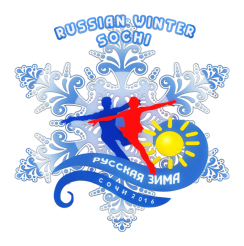 16 – 21 February 2016 г.amateurs competitions on figure skatingInformation letter 4.Dear, amateur figure skaters!Organizing Committee offeres you different variants of budget accommodation in Adler. Offered hotels are located close to the railway station, which is  in 40 min of going by comfortable train till Roza Khuter station in Krasnaya Poliana. Then it’s needed 15 min by foot or 5 min by bus to reach the ice-rink “Galaktika”. They are high-ranking. At the present moment there are available rooms during the dates of our competitions. Budget accommodation (Adler):Mini-hotel «Iliada» web: http://www.hotel-iliada.ru/1/ Address: Sochi-Adler, Prosvescheniya str., 122The railway station is 5-10 min on foot far away from the hotel.Downpayment is only for the first day, the rest sum will be paid after check-in.Mini-hotel “Iliada” is offered as a Basic hotel, means that there is a possibility of group booking with a discount. The detailed information will be provided to you after receiving the Application form from you, where you need to indicate:Name of the hotelName of participantName of those, who will live in the hotel (including or not including the participant)Type of room (with indication of single of double bed)Dates of living (amount of nights)Check-in timePlease, send your Applications to the email: silver-dream@inbox.ru with obligatory notification “Accommodation” in the subject of the letter.Guest house «Karin»Web: http://www.101hotels.ru/main/cities/adler/gostevoy_dom_karin.html Address: Lenina str., 212, A, Adler, Sochi, Russia+7 (8622) 59-08-36,   +7 (8622) 96-98-37The railway station is 5-10 min on foot far away from the hotel.Mini-Hotel «Atlantida» Web: www.booking.com Address: Lenina str., 250, AdlerGuest house «Klyuchevoy 9» Web: www.booking.com Address: Klyuchevoy lane, 9, AdlerThe railway station is 5-7 min on foot far away from the hotel.Guest house «Lazurny Adler» Address: Belorusskaya str., 24, AdlerThere is a shopping center “Novyi Vek” in 15 min on foot far from the hotel. Also there is a bus stop, from which you can reach Krasnaya Polyana. «ECO Dom» Web: www.booking.comAddress: Panfilova str., 18, AdlerThe railway station is 10 min on foot far away from the hotel.Wish You success in preparation to competitions! KIND STARTS AND INTERESTING LIVING IN KRASNAYA POLYANA!Best regards, Organizing Committee of «Russian winter 2016»,   19/11-2015..